Powtórz sylaby zapisane na pisance.  Pokoloruj pisankę według własnego pomysłu.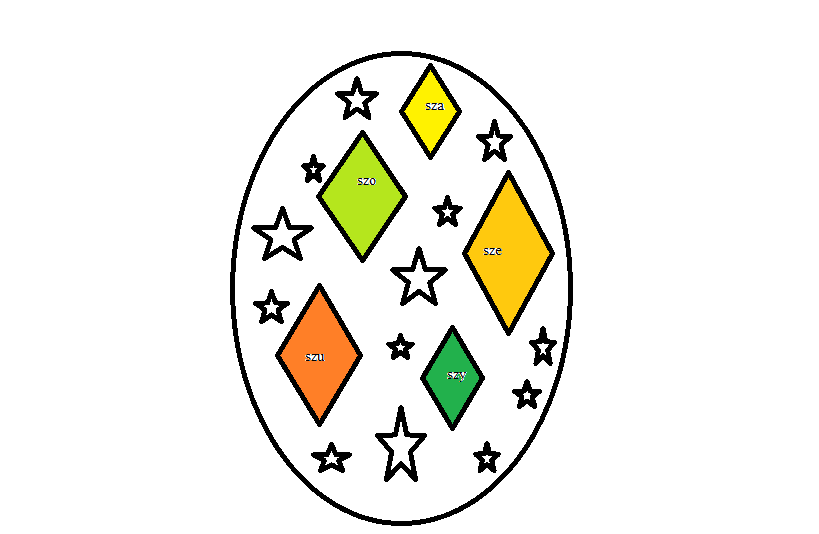                                                                                                                Obrazek narysowała logopeda Szkoły Podstawowej nr 19Powtórz sylaby zapisane na kurczakach.Dokończ kolorowanie kurczaków.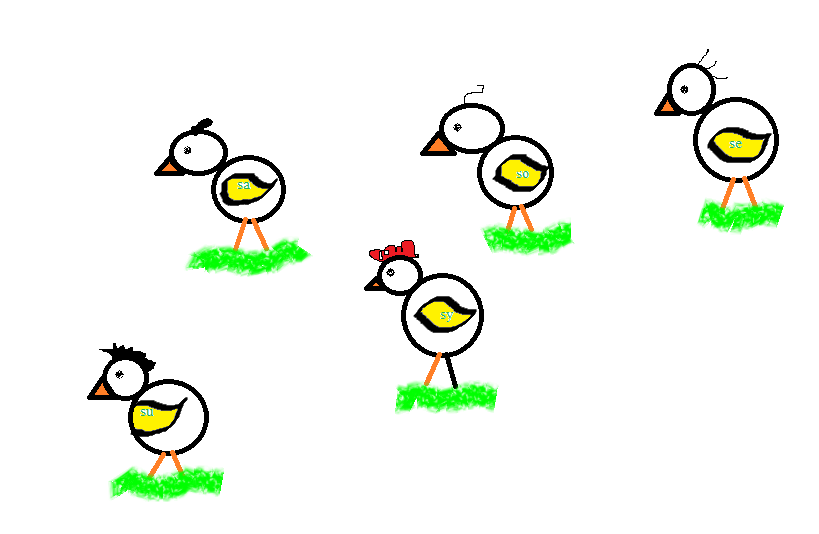                                                                                                                Obrazek narysowała logopeda Szkoły Podstawowej nr 19